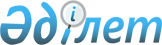 О внесении изменений и дополнений в постановление акимата Северо-Казахстанской области от 2 февраля 2021 года № 15 "Об утверждении объемов субсидий по направлениям субсидирования развития племенного животноводства, повышения продуктивности и качества продукции животноводства по Северо-Казахстанской области на 2021 год"Постановление акимата Северо-Казахстанской области от 9 декабря 2021 года № 276. Зарегистрировано в Министерстве юстиции Республики Казахстан 21 декабря 2021 года № 25876
      Акимат Северо-Казахстанской области ПОСТАНОВЛЯЕТ:
      1. Внести в постановление акимата Северо-Казахстанской области "Об утверждении объемов субсидий по направлениям субсидирования развития племенного животноводства, повышения продуктивности и качества продукции животноводства по Северо-Казахстанской области на 2021 год" от 2 февраля 2021 года № 15 (зарегистрировано в Реестре государственной регистрации нормативных правовых актов под № 7113) следующие изменения и дополнения:
      заголовок указанного постановления изложить в новой редакции:
      "Об утверждении объемов субсидий по направлениям субсидирования на развитие племенного животноводства, повышение продуктивности и качества продукции животноводства, нормативов субсидий, критериев к получателям субсидий и сроков подачи заявки на получение субсидий на удешевление стоимости затрат на корма маточному поголовью сельскохозяйственных животных по Северо-Казахстанской области на 2021 год";
      преамбулу указанного постановления изложить в новой редакции:
      "В соответствии с Правилами субсидирования развития племенного животноводства, повышения продуктивности и качества продукции животноводства, утвержденных приказом Министра сельского хозяйства Республики Казахстан от 15 марта 2019 года № 108 "Об утверждении Правил субсидирования развития племенного животноводства, повышения продуктивности и качества продукции животноводства" (зарегистрирован в Реестре государственной регистрации нормативных правовых актов под № 18404) акимат Северо-Казахстанской области ПОСТАНОВЛЯЕТ:";
      пункт 1 указанного постановления изложить в новой редакции:
      "1. Утвердить объемы субсидий по направлениям субсидирования на развитие племенного животноводства, повышение продуктивности и качества продукции животноводства по Северо-Казахстанской области на 2021 год, согласно приложению 1 к настоящему постановлению.";
      указанное постановление дополнить пунктом 1-1 следующего содержания: 
      "1-1. Утвердить нормативы субсидий, критерии к получателям субсидий и сроки подачи заявки на получение субсидий на удешевление стоимости затрат на корма маточному поголовью сельскохозяйственных животных по Северо-Казахстанской области на 2021 год согласно приложению 2 к настоящему постановлению.";
      объемы субсидий по направлениям субсидирования на развитие племенного животноводства, повышение продуктивности и качества продукции животноводства по Северо-Казахстанской области на 2021 год, утвержденные указанным постановлением, изложить в новой редакции согласно приложению 1 к настоящему постановлению;
      указанное постановление дополнить приложением 2 согласно приложению 2 к настоящему постановлению.
      2. Коммунальному государственному учреждению "Управление сельского хозяйства и земельных отношений акимата Северо-Казахстанской области" в установленном законодательством Республики Казахстан порядке обеспечить:
      1) государственную регистрацию настоящего постановления в Министерстве юстиции Республики Казахстан;
      2) размещение настоящего постановления на интернет-ресурсе акимата Северо-Казахстанской области после его официального опубликования.
      3. Контроль за исполнением настоящего постановления возложить на заместителя акима Северо-Казахстанской области по курируемым вопросам.
      4. Настоящее постановление вводится в действие со дня его первого официального опубликования.
       "СОГЛАСОВАНО"
       Министерство сельского хозяйства
      Республики Казахстан Объемы субсидий по направлениям субсидирования развития племенного животноводства, повышения продуктивности и качества продукции животноводства по Северо-Казахстанской области на 2021 год Нормативы, критерии, сроки подачи заявок по направлению удешевление стоимости затрат на корма маточному поголовью сельскохозяйственных животных по Северо-Казахстанской области на 2021 год
      Примечание:
      ИБСПР - информационная база селекционной и племенной работы;
      ИСЖ - база данных по идентификации сельскохозяйственных животных.
					© 2012. РГП на ПХВ «Институт законодательства и правовой информации Республики Казахстан» Министерства юстиции Республики Казахстан
				
      Аким Северо-Казахстанской области 

К. Аксакалов
Приложение 1к постановлению акиматаСеверо-Казахстанской областиот 9 декабря 2021 года № 276Приложение 1к постановлению акиматаСеверо-Казахстанской областиот 2 февраля 2021 года № 15
№
Направление субсидирования
Единица измерения
Субсидируемый объем
Объем субсидий, тысяч тенге
Мясное и мясо-молочное скотоводство
Мясное и мясо-молочное скотоводство
Мясное и мясо-молочное скотоводство
Мясное и мясо-молочное скотоводство
1.
Ведение селекционной и племенной работы:
1.1
Товарное маточное поголовье крупного рогатого скота
Голова/случной сезон
13 000
130 000,0
1.2
Племенное маточное поголовье крупного рогатого скота
Голова/случной сезон
18 000
270 000,0
2.
Приобретение племенного быка-производителя мясных и мясо-молочных пород
Приобретенная голова
626
93 900,0
3.
Приобретение племенного маточного поголовья крупного рогатого скота:
Приобретенная голова
3.1
Отечественный 
Приобретенная голова
1 000
150 000,0
3.2
Импортированный из Австралии, стран Северной и Южной Америки, стран Европы
Приобретенная голова
498
149 400,0
4.
Приобретение импортированного маточного поголовья крупного рогатого скота, соответствующее породному происхождению
Приобретенная голова
5 000
750 000,0
5.
Удешевление стоимости крупного рогатого скота мужской особи, (в том числе племенные
мужские особи молочных или молочно-мясных пород), реализованного или перемещенного
на откорм в откормочные площадки или на мясоперерабатывающие предприятия с убойной
мощностью 50 голов в сутки
Килограмм живого веса
575 000
115 000,0
Молочное и молочно-мясное скотоводство
Молочное и молочно-мясное скотоводство
Молочное и молочно-мясное скотоводство
Молочное и молочно-мясное скотоводство
1.
Приобретение семени племенного быка молочных и молочно-мясных пород
1.1
Двуполое
Приобретенная доза
4 400
22 000,0
2.
Приобретение племенного маточного поголовья крупного рогатого скота:
Приобретенная голова
2.1
Отечественный 
Приобретенная голова
330
66 000,0
2.2
Импортированный из стран Содружества Независимых Государств, Украины
Приобретенная голова
500
112 500,0
2.3
Импортированный из Австралии, стран Северной и Южной Америки, стран Европы
Приобретенная голова
2 367
946 800,0
3.
Удешевление стоимости производства молока
3.1
Хозяйства с фуражным поголовьем коров от 600 голов
Реализованный или переработанный килограмм
50 566 667
2 275 500,0
3.2
Хозяйства с фуражным поголовьем коров от 400 голов
Реализованный или переработанный килограмм
14 382 500
431 475,0
3.3
Хозяйства с фуражным поголовьем коров от 50 голов
Реализованный или переработанный килограмм
9 100 000
182 000,0
3.4
Сельскохозяйственный кооператив
Реализованный или переработанный килограмм
16 000 000
320 000,0
4.
Субсидирование племенных и дистрибьютерных центров за услуги по искусственному осеменению маточного поголовья крупного рогатого скота молочного и молочно-мясного направления в крестьянских (фермерских) хозяйствах и сельскохозяйственных кооперативах
Осемененная голова в текущем году
4 600
23 000,0
Мясное птицеводство
Мясное птицеводство
Мясное птицеводство
Мясное птицеводство
1.
Удешевление стоимости производства мяса птицы
1.1
фактическое производство от 500 тонн
Реализованный килограмм
600 000
30 000,0
Яичное птицеводство
Яичное птицеводство
Яичное птицеводство
Яичное птицеводство
1.
Приобретение суточного молодняка финальной формы яичного направления, полученного от племенной птицы
Приобретенная голова
1 611 240
96 674,4
2.
Удешевление стоимости производства пищевого яйца (действует до 1 января 2022 года)
Удешевление стоимости производства пищевого яйца (действует до 1 января 2022 года)
Удешевление стоимости производства пищевого яйца (действует до 1 января 2022 года)
Удешевление стоимости производства пищевого яйца (действует до 1 января 2022 года)
2.1
фактическое производство от 100 миллионов штук
Реализованная штука
158 346 333
190 015,6
2.2
фактическое производство от 50 миллионов штук
Реализованная штука
48 000 000
52 800,0
2.3
фактическое производство от 20 миллионов штук
Реализованная штука
45 000 000
45 000,0
Овцеводство
Овцеводство
Овцеводство
Овцеводство
1.
Ведение селекционной и племенной работы
Голова/случной сезон
1.1
Племенное маточное поголовье овец
Голова/случной сезон
9 500
38 000,0
1.2
Товарное маточное поголовье овец
Голова/случной сезон
4 000
10 000,0
2.
Приобретение отечественных племенных овец 
Приобретенная голова
5 330
79 950,0
Коневодство
Коневодство
Коневодство
Коневодство
1.
Приобретение племенных жеребцов-производителей продуктивного направления
Приобретенная голова
7
700,0
Свиноводство
Свиноводство
Свиноводство
Свиноводство
1.
Приобретение племенных свиней
Приобретенная голова
1 300
182 000,0
2.
Ведение селекционной и племенной работы с маточным и ремонтным поголовьем свиней 
Голова/случной сезон
4 518
180 720,0
Итого по области
6 943 435,0
За счет бюджетных средств из местного бюджета:
За счет бюджетных средств из местного бюджета:
За счет бюджетных средств из местного бюджета:
За счет бюджетных средств из местного бюджета:
За счет бюджетных средств из местного бюджета:
1.
Удешевление стоимости затрат на корма маточному поголовью сельскохозяйственных животных
1.1
Удешевление стоимости затрат на корма сельскохозяйственным животным (крупный рогатый скот молочного и молочно-мясного направления от 50 до 400 голов)
Голова
4 500
180 000,0
1.2
Удешевление стоимости затрат на корма сельскохозяйственным животным (крупный рогатый скот молочного и молочно-мясного направления от 400 голов)
Голова
14 000
1 120 000,0
1.3
Удешевление стоимости затрат на корма сельскохозяйственным животным (крупный рогатый скот от 50 голов)
Голова
12 250
428 750,0
2.
Удешевление стоимости затрат на корма сельскохозяйственным животным (свиньи от 50 голов)
Голова
4 760
119 000,0
3.
Удешевление стоимости затрат на корма сельскохозяйственным животным (лошади от 50 голов)
Голова
4 000
32 000,0
4.
Удешевление стоимости затрат на корма сельскохозяйственным животным (овцы от 50 голов)
Голова
8 000
24 000,0
5.
Удешевление стоимости производства и переработки кобыльего молока
Килограмм
60 000
3 600,0
Итого бюджетных средств местного бюджета
1 907 350,0
ИТОГО
8 850 785,0Приложение 2к постановлению акиматаСеверо-Казахстанской областиот 9 декабря 2021 года № 276Приложение 2к постановлению акиматаСеверо-Казахстанской областиот 2 февраля 2021 года № 15
№
Направление
Едини- ца измерения
Норматив, тысяч тенге
Критерии
Сроки подачи
1.
Крупный рогатый скот
с 1 декабря по 20 декабря (включительно) текущего года
1.1
Маточное поголовье молочного и молочно-мясного направления направления (от 50 до 400 голов )
Голова
40,0
1) наличие не менее 50 голов маточного поголовья возрастом от 18 месяцев ; 2) наличие регистрации и соответствие данных поголовья в ИБСПР и ИСЖ на момент подачи заявки.
с 1 декабря по 20 декабря (включительно) текущего года
1.2
Маточное поголовье молочного и молочно-мясного направления (от 400 голов )
Голова
80,0
1) наличие не менее 400 голов маточного поголовья возрастом от 18 месяцев ; 2) наличие регистрации и соответствие данных поголовья в ИБСПР и ИСЖ на момент подачи заявки.
с 1 декабря по 20 декабря (включительно) текущего года
1.3
Маточное поголовье крупного рогатого скота (от 50 голов)
Голова
35,0
1) наличие не менее 50 голов маточного поголовья возрастом от 18 месяцев; 2) наличие регистрации и соответствие данных поголовья в ИБСПР и ИСЖ на момент подачи заявки.
с 1 декабря по 20 декабря (включительно) текущего года
2.
Маточное поголовье свиней (от 50 голов)
Голова
25,0
1) наличие не менее 50 голов маточного поголовья возрастом от 12 месяцев; 2) наличие регистрации и соответствие данных поголовья в ИБСПР и ИСЖ на момент подачи заявки.
с 1 декабря по 20 декабря (включительно) текущего года
3.
Маточное поголовье лошадей (от 50 голов)
Голова
8,0
1) наличие не менее 50 голов маточного поголовья возрастом от 36 месяцев; 2) наличие регистрации и соответствие данных поголовья в ИБСПР и ИСЖ на момент подачи заявки.
с 1 декабря по 20 декабря (включительно) текущего года
4.
Маточное поголовье овец (от 50 голов)
Голова
3,0
1) наличие не менее 50 голов маточного поголовья возрастом от 12 месяцев; 2) наличие регистрации и соответствие данных поголовья в ИБСПР и ИСЖ на момент подачи заявки.
с 1 декабря по 20 декабря (включительно) текущего года